April	       23 St. George	24 St. Fidelis of Sigmaringen	25 St. Mark		26 St. Marcellinus		27 St. Zita of Lucca	28 St. Gianna Beretta Molla	29 St. Catherine of SienaSaturday, April 22	8 AM Andrew Felix Kawesi (Martha Cassell)	5 PM Andrew Felix Kawesi (Soup Kitchen and Food Pantry Volunteers)Sunday, April 23	8:30 AM Father Joseph Mary Lukyamuzi and Family (Nancy and Paul Dierdorf)	11:00 AM Members of the Parish	1:30 PM Members of and Visitors to our ParishMonday, April 24	NOON Lawrence Gaffney (Helene Gaffney)Saturday, April 29	5 PM Andrew Felix Kawesi (Food Pantry Volunteers)Sunday, April 30	8:30 AM Members of the Parish	11:00 AM Andrew Felix Kawesi and Annet Kawesi and Family (Helen and Jim Crowley)First Reading
Acts 2:14, 22-33
Peter and the apostles announce that Jesus has been raised from the dead.Responsorial Psalm
Psalm 16:1-2, 5, 7-11
God will show us the path of life.Second Reading
1 Peter 1:17-21
You were saved by Christ’s sacrifice.Gospel Reading
Luke 24:13-35
Jesus appears to two disciples who are walking to Emmaus.Saturday (4/22)	8 AM: MASS	3:30-4:30 PM: Reconciliation (Chapel)	5 PM Vigil MASSSunday (4/23) DIVINE MERCY SUNDAY(Flowers Provided by Holy Comforter Parishioners)8:30 AM: MASS9:40-10:50 AM: RCIA (CRE Office) 9:45-10:45 AM: Christian Formation (Lower Level)11 AM: MASS    1:30 PM: Latin MASS4 PM: Youth Ministry (Lower Level)MONDAY (4/24)NOON: MASSTuesday (4/25)8 AM: MASS (Please note this time change)10 AM-NOON: Food Pantry Wednesday (4/26)7 AM: MASS (Please note this time change)10 AM-NOON: Food PantryNOON: AA Meeting (Lower Level)6:15 PM: Rosary Prayer Group (Chapel)    7 PM: Choir RehearsalThursday (4/27)8 AM: MASS NOON: Soup KitchenFriday (4/28)10 AM-NOON: Food PantryNOON: MASS (For Deceased Parishioners)NOON: AA Meeting (Lower Level)4 PM: Wedding (Kristen Schmidt and Tyler Grams)Saturday (4/29)	8 AM: MASS	2 PM: Baptism (Caitlyn Gentry)	3:30-4:30 PM: Reconciliation (Chapel)	5 PM Vigil MASS	6:30 PM: Adult Formation (Lower Level) Nichole Flores: “Called to Serve? Women Deacons and the Catholic Church”Sunday (4/30) THIRD SUNDAY OF EASTER(Flowers Provided by Anonymous Donation)8:30 AM: MASS9:40-10:50 AM: RCIA (CRE Office) 9:45-10:45 AM: Christian Formation (Lower Level)9:45-10:45 AM: First Eucharist Class (Lower Level)11 AM: MASSOffertory April 15-16, 2017 (Plate)	           $10,232Offertory (Online)				 4,194Pontifical Good Friday Collection      $703Outreach			     1,399Weekly Offertory Budget                                         $7,173Offertory Received         	                                         (14,426)Surplus                                                                         $7,253Please pray for the repose of the soul of Rev. David Nott, who died during the evening of April 15th. Mass of Christian Burial will be held on Tuesday, April 25 at The Cathedral of the Sacred Heart, 18 N. Laurel Street, Richmond, at 11 a.m. with visitation beginning at 10 a.m. prior to the funeral Mass. Interment will follow at Mount Calvary Cemetery. Please keep Fr. Nott and his family in your prayers. Eternal rest grant unto David, O Lord, and let perpetual light shine upon him.May the souls of the faithful departed, through the mercy of God, rest in peace.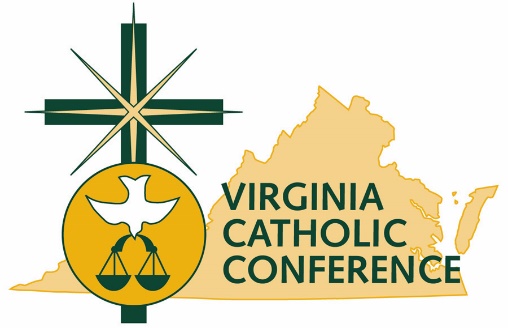 DIOCESE OF  ∙ DIOCESE OF Representing the Virginia Catholic Bishops in Public Policy MattersVIRGINIA CATHOLIC CONFERENCE POSTS CHARTS TRACKING STATE LEGISLATORS’ KEY 2017 VOTESHow did your state legislators vote on issues important to Virginia Catholics? Find out by going to the Virginia Catholic Conference website at www.vacatholic.org  for charts of key votes taken during the recent 2017 General Assembly session. The Senate and House charts track major legislative pursuits of Bishop Francis DiLorenzo and Bishop Michael Burbidge through the Conference, their public policy agency in Richmond. Included are votes on an initiative to defund Planned Parenthood and other abortion providers, a measure to protect faith-based institutions from being punished for acting according to their beliefs, and efforts to protect immigrants and refugees. Email advocacy network members – made up of Catholics in the pew, clergy and other concerned citizens -- contributed to the Conference’s work by contacting their senators and delegates before key votes. Please join the network today at www.vacatholic.org!PLEASE KEEP THE FOLLOWING IN YOUR PRAYERSPlease call the parish office at 295-7185, to arrange to receive Holy Communion or a visit by Fr. Joseph Mary.THE ILL & HOME BOUND:Parishioners: Patricia Gallagher, Mary Griffin, Mike Charlie, Frances Charlie, Clyde Pax, Jack Andrews, Shawn Simpson-Smith, Mary Fusco, Eileen Foster, Jack Valloric, Tam Nguyen, Rachel Witt, Joe Murray, Helen Edwards, Betty Jane Prufer, Fran Cannon Slayton, Michael Ludgate, Frank Pologruto, Al Bracuti, Norman Bednarcyk, Nicholas Sisman, Mary Ann Williams, Rose Bowker, Hermann Ortmann, Katherine Russo, Charley Moore, Kitty Moore.Friends and Relatives: Mary Ann Kline, Beatrice Stack, Thomas Johnson, Brenda Gayle Johnson, Sue Newman, James Worley, Carolyn Ann Davis, Andy Gillespie, Michael James McNeil, JoAnn Fox Klein, George Lilly, The Campbell Family, Fred Crane, Bill Eddy, Susan Steeby, Lisa Marshall, John Lank, Susan Straub Martin, George William Polhill, II, Claudia Hartland, Betsy Boyce, Michael Norton, Josephine Nampijja, Grace Dawn Wicke, Melyssa Dove, Nicole Carpenter, Beth Mauk, Evan Dotas, Dave Halley, Cullen McQuhae, Bill & Marie Jones, Christine Bentéjac, David Rumpf, Mrs. Jessica Viglietta, Pam D. Goines, Charlie Previtali, Nicole Shaw, Jean Clayton, Rich Hawkins, Kimberly Hasenfus Hulick, Kristin Fagan,  June Atherton, Natalie Potter, Harper Grace, J. Sloan, Paul Hillard, Dale Evans, Marie Johnston, Suzanne Lank, Diane Schmidt, Earl Scheetz, Shirley O’Rourke, Xavier Van Bastelaer, Makala Thomas, Sibylle Llewellyn, Duncan Nixon, John Patrick Dennison, Christine Russo Carpenter, Elaine Roberti, Benedict Pax, Jerry Colgate, Timothy Lee Smith, Ned Foss & Jennifer Rinehart, Janet Dunham, Fr. Michael Hann, Fr. Joseph Torretto, Mike Charlie, Joel Rivera, Pam Heron, Elizabeth Scott, Kwasi Johnson, Marianne Rossner, Angie Lee, Residents of Fluvanna Correctional Center for Women, Residents of Albemarle County Regional Jail, Residents of Blue Ridge Juvenile Detention, In memory of James Brazell.Members of the Military: Tom Logan, William Murray, Trey Linebrink, Jeff Woodside, David Alvey, Jamie Torbet, Mike Eiermann, Charles G. Ellison, Eric Emmott, and Matthew Mickiewicz.NEW EVANGELIZATION NEIGHBORHOOD GATHERINGParishioners who live along the Rio Road corridor are invited to attend Mass at the Village Square home of Thérèse and Normand Auger at 6 pm on Friday, April 28. For more information and directions, please contact auger.therese@yahoo.com or 434.244.2884.IMPACTThe Nehemiah Action will take place at 6:30 pm Tuesday, April 25, 2017, at the Martin Luther King Performing Arts Center, Charlottesville High School. Holy Comforter will join 28 other congregations in asking City and County officials to begin planning—to provide detailed plans—for how they will prioritize increasing affordable housing options for seniors. By 2024 one-fourth of our area’s population will be 65 or older. And today there are 6,100 senior households that struggle to keep a roof over their heads. These households pay more than 30% of their income for housing. No one should have to choose between care and rent or mortgage. “Immigration Concerns and How Congregations Can Help” is the subject of a conference sponsored by Just Neighbors, on Saturday, April 29, 9:00 to noon, at Ivy Creek United Methodist Church, 674 Woodlands Road, Charlottesville. Holy Comforter parishioners intending to attend the conference should call 434-973-4793.OUTREACH REPORT FOR MARCH 2017We have been blessed with wonderful food drive donations from the following: St. Thomas Aquinas/Knights of Columbus "40 cans for 40 Days" Food Drive (2,073 pounds); St. Thomas Aquinas Teen Group Hygiene Drive (117 pounds); Charlottesville Catholic School's Lenten Food Drive (266 pounds); and DoubleTree Hotel Food Drive (19 pounds and $122). CCS students gave their time to help sort and store all of this food.Our Food Pantry provided food bags to 244 households (835 people), and the Soup Kitchen served 907 meals.The Knights of Columbus, Council 3670, donated 10 more winter coats for kids. The coats are a wonderful way to share the warmth of God's Love with those in need. Thanks, also, go out to those who volunteered at our Stewardship Fair. We always have room for helpers, so if you are interested, please come in. Thank you and God Bless you all!HAITI MINISTRY FAIRLearn more about our Bi-Parish Haiti Ministry May 6-7 at St. Thomas Aquinas after all Masses. Please keep our ministry’s efforts for St. Michel Parish in your prayers. Anne Knasel at anne@stagebridge.net or Ginny Zeller at ginnyannzeller@gmail.com.Contact with Student Sponsors: Please be sure we have your correct e-mail. Contact sponsorshipprogram@gmail.com Bi-Parish Haiti Committee: The next meeting will be at St. Thomas, 1 PM on May 7. All are welcome. Website: www.saltadere.orgFIRST HOLY COMMUNIONFirst Holy Communion will take place on Saturday, May 13 at the vigil mass which will be at 4:00 PM. PLEASE NOTE THIS TIME CHANGE. THIS MASS REPLACES THE 5:00 VIGIL MASS THAT DAY.CONFIRMATIONPlease continue to keep our Confirmation students- Alyssa, David, Isaac, and John- in your prayers as they prepare to receive the Sacrament of Confirmation on Saturday, May 6.CHRISTIAN FORMATION PRE-K-8TH GRADEOur last Christian Formation class for this school year will be Sunday, May 7, the day of our May Crowning. Children and their parents are invited to make rosaries in honor of the Blessed Virgin Mary and to have some social time together to celebrate the end of a wonderful year for religious education.HIGH SCHOOL YOUTH MINISTRYThe next High School Youth Ministry meeting will take place this Sunday, April 23 from 4:00 – 5:30. In our time together we will be participating in some service opportunities to put our faith into action. What services have you done recently? Please join us, even if you have not attended previous sessions.ADULT FORMATION Called to Serve? Women Deacons and the Catholic Church Join us on Saturday, April 29 at 6:30 pm for a presentation and discussion by Nichole Flores, Assistant Religious Studies Professor at UVA regarding the social impact of Pope Francis’ Commission on Female Deacons! Please spread the word to others who might be interested and plan to join us!VACATION BIBLE SCHOOLWe are hoping to be able to offer Vacation Bible School for children ages 4-11 this summer. If interested, please complete the brief survey that may be found on the Holy Comforter Facebook page: https://www.surveymonkey.com/r/NN3838BCHRISTIAN FORMATION REGISTRATION FOR 2017-2018 Get a jump-start on registration for Christian Formation for the 2017-18 school year! Registration forms will be available beginning Sunday, May 7 during the last class and throughout the Sundays in May! This will help us plan for the next school year. Be an early bird and avoid the fall frenzy!FROM THE PASTORIT TAKES FIFTY DAYS TO CELEBRATE EASTER.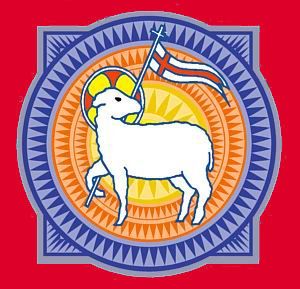 Then Jesus said to them, “Do not be afraid; go and tell my brothers to go to Galilee, and there they will see me.”The fifty days from Easter Sunday to Pentecost are celebrated as one great feast. Just as the Triduum consists of one liturgy that spans three days, so too the Easter season is one great Sunday—one feast that spans fifty days, called a “week of weeks.” The General Norms for the Liturgical Year states: “The fifty days from Easter Sunday to Pentecost are sometimes called the great ‘Sunday (#22).” The Sundays of the Easter season are included in the Easter event and story. In other words, Easter is not over on Easter Monday. It takes fifty days to celebrate Easter.  The Church does not refer to each Sunday as that particular Sunday after Easter; rather it refers to each Sunday as the Sunday of Easter (i.e. the Second Sunday of Easter, the Third Sunday of Easter, etc.). All the Sundays of the Easter season are part of the Easter story.  Every Sunday of the Easter season is a very solemn feast—a high holy, a Great Feast. We call such feasts solemnities.  The Eighth Sunday of Easter is called Pentecost Sunday. (The Easter season is celebrated as a “week of weeks.”) . Another significant feast of the Easter season is the Ascension of the Lord. This feast takes place forty days after Easter on what is referred to as Ascension Thursday.  The feast of the Ascension is a crucial element in the Easter story. Jesus had to ascend to the throne from which he came in order for the gates of heaven to be opened for waiting souls to enter eternity. Jesus had to ascend to his Father for salvation to be complete and fulfilled. It was not simply the resurrection that accomplished salvation—the Ascension (Jesus’ return to his Father’s throne) was needed to complete it.So during the weekends of the fifty days, I will be meditating with you on some events in the Easter Story that can help us to enter deeply into the Mystery of the Resurrection and help our necessary transformation. In Mark’s account of the Resurrection of Jesus, Mary Magdalene is accompanied by Mary the mother of James and Salome. They came very early in the morning and when they arrived, the stone was rolled away. They entered the tomb and found it empty except for a young man clothed in a long white robe on the right side. The “young man” told the women to go and tell the Disciples and Peter that He was going before them to Galilee. Mark tells us that the women were so terrified that they said nothing to anyone (Mark 16:7-9).Why does Jesus tell the women to instruct the men to go to Galilee? It’s always seemed as a mysterious thing to say. Why do the disciples have to travel somewhere to see the Risen Christ? And why not Jerusalem? Galilee - that was the place where the disciples had met Jesus, the day he said to them, "Come follow me. I will make you fishers of people." That's how it was; it all began from there [in Galilee]. "Go to Galilee. You will meet me there." Jesus brought them back to the starting point. You might say it was a call to "Let's give it another go." Having gone through great frustration and great sorrow, they were men without any kind of internal support to stand on, but they heard an invitation of "Let's give it another go. Come follow me." They began to follow the Lord again. And when they were under God's forgiveness and mercy, they became witnesses to Christ's resurrection. These men, who had been extremely weak became men who knew God's physical presence and power and testified to it. These are the first disciples. Had there not been a "Go to Galilee," I don't think there would have been later disciples or that the church would have been born. The church was born when the Lord said, "Give it another go," and so it has been supported to this very day. We too celebrate Easter this year as persons so much a part of this church. And as we continually give thanks for being in God's forgiveness and mercy, we will begin to follow the Lord anew and afresh from here on out. ALLELUIA.